Cat Adoption Agreement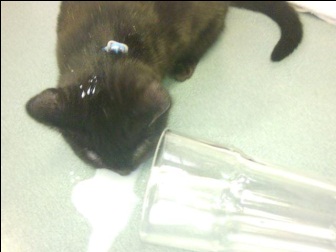 Cat’s name___________________________________ Breed__________________________________Color and description __________________________________________________________________Sex__________ Age_________   		Spayed   	Neutered    ID tag number___________________________ Rabies tag number _____________________________Microchip number ____________________________             	 Medical record givenAdopter’s name __________________________________________________________________________Address _________________________________________________________________________________City____________________________________ State___________________ Zip _______________________Home phone_________________________________ Work phone __________________________________E-mail_____________________________________ Driver’s license number ___________________________The Adopter represents that the information provided in the application process is true and correct to the best of the Adopter’s information and belief.  Spilled Milk and the Adopter wish to enter into this agreement to provide the adopted cat with a suitable forever home.Return Policy. Spilled Milk has a commitment to all its animals: to care for them for the lifetime of each animal. The Adopter agrees that if he or she is unwilling or unable to care for the cat for its entire lifetime, he or she will contact Spilled Milk and return the cat to a location specified by Spilled Milk. The Adopter understands that he or she is responsible for the care of the animal until he or she has delivered it into the proper Spilled Milk hands, and will do everything within his or her power to safely return the animal. The Adopter agrees that in the event that he or she finds a suitable alternative home for the animal, he or she will contact Spilled Milk with the name, address and phone number of the proposed new adopter. Any proposed new adopter will be required to complete a Spilled Milk adoption application and other requirements for adoption and obtain approval from Spilled Milk in writing before adopting the cat. Under no circumstances shall the adopter transfer permanent custody, ownership or possession of the cat to any one entity, including family or friends or any entity or agency, without the approval and written consent of Spilled Milk.Adoption Donation. The Adopter agrees to pay an adoption donation of $ ________ to help defray Spilled Milk’ expenses for food, sheltering, spaying or neutering, vaccinations and veterinary care. Additional donations are welcome.Identification, Licenses. This cat is microchipped for identification. Spilled Milk is the contact registered with the microchip company, so if the cat is found as a stray, Spilled Milk will be the first point of contact. The Adopter agrees to keep an identification tag attached to a properly fitted collar on the cat at all times. The Adopter agrees to obtain the proper municipal license if required under local law. The Adopter also agrees to comply with local and state statutes and ordinances.Veterinary Care. The Adopter agrees to provide the cat with the necessary vaccinations as advised by his or her veterinarian. The Adopter agrees to obtain immediate veterinary care should the cat become sick or injured, and to take full financial responsibility for any veterinary expenses.Care of the Cat. The Adopter understands that the adopted cat is an indoor pet, and agrees to allow it full access to the home. The Adopter agrees to provide the cat with fresh water, wholesome food, adequate exercise and loving attention. Declawing. The Adopter agrees NOT to declaw the cat, and understands that declawing is the painful amputation of the first knuckle, which renders the cat defenseless and inflicts unnecessary pain.No Representations. The Adopter understands that Spilled Milk does not guarantee the health, temperament, or training of the above-described cat.Seizure and Impoundment of the Cat. If the cat shall, for any reason, be picked up by local law enforcement or animal control, the Adopter will immediately contact Spilled Milk by phone or e-mail Spilled Milk directly that the animal has been picked up and impounded and the animal’s location. The Adopter shall also inform the authorities holding the cat that the animal is under the ultimate ownership of Spilled Milk and is microchipped, provide contact information for Spilled Milk to the authorities and request that the authorities contact Spilled Milk immediately. Under no circumstances will the Adopter agree to or allow the euthanasia of the cat prior to informing Spilled Milk.Release. The Adopter, and for his/her spouse, heirs, executors, personal representatives and assigns, agrees never to bring a claim or suit against Spilled Milk Animal Sanctuary. The Adopter releases Spilled Milk and its directors, founders, employees, officers, agents, representatives, contractors, volunteers, successors and assigns from all liability arising from the adoption or behavior or actions of the cat.   The Adopter understands that this agreement discharges Spilled Milk and its directors, founders, employees, officers, agents, representatives, contractors, volunteers, successors and assigns from any liability to the Adopter and his/her spouse, heirs, executors, and assigns, with respect to bodily injury, personal injury, illness, amputation, scarring, death, property damage or other loss that may result from the adoption or behavior or activities of the cat. The Adopter releases Spilled Milk and discharges Spilled Milk and its directors, founders, employees, officers, agents, representatives, contractors, volunteers, successors and assigns from any liability for Spilled Milk’ own negligence or liability that may result in bodily injury, personal injury, illness, amputation, scarring, death, property damage or other loss to the Adopter.  Indemnity Agreement. The Adopter, and for his/her spouse, heirs, executors, personal representatives, and assigns, agrees to indemnify and hold Spilled Milk harmless for all bodily injury, personal injury, illness, amputation, scarring, death, property damage or other losses, including attorney’s fees and costs of litigation, that result to anyone else or any other entity because of the Adopter’s negligence or liability. This includes lone acts or omissions by the Adopter as well as the combined acts of the Adopter with others.  Change of Address. In the event that the Adopter moves, he or she agrees to contact Spilled Milk with change of address information, so that all records can be updated and microchip information can be changed.Procedure to Reclaim. Spilled Milk makes a lifetime commitment to any animal that is accepted into the sanctuary.  On rare occasion, Spilled Milk may have to reclaim the adopted cat.  Here is the procedure that will be followed:Spilled Milk will notify the Adopter by certified mail, return receipt requested, of the reclamation and ask that the cat be returned. The notice shall state clearly the circumstances under which Spilled Milk is acting and state a date when the Adopter may meet with agents of Spilled Milk to discuss the situation.b. After seven days from the posting of this notice, if the Adopter has not notified Spilled Milk, or has not accepted the notice, legal action will be taken by Spilled Milk to retrieve the cat.If the cat is in a situation that may endanger its life, Spilled Milk may call animal control in the Adopter’s locality to recover the cat on behalf of Spilled Milk.In the event that either of these situations occurs, or if for any reason the cat is returned to Spilled Milk, the Adopter may request a meeting to discuss the matter within 10 days after the cat is reclaimed.Any decision of Spilled Milk is final as to whether the cat shall be returned to the Adopter.Other. The Adopter expressly agrees that the releases and indemnity agreement are intended to be as broad and inclusive as permitted by law. The Adopter agrees that in the event that any clause or provision of this agreement shall be held to be invalid by any court of competent jurisdiction, the invalidity of such clause or provision shall not otherwise affect the remaining provisions of this agreement. This is the entire agreement between the parties and supersedes any other verbal or written statements, representations, or promises. This agreement shall be governed by and interpreted in accordance with the laws of the State of Ohio.  Any disputes under this agreement will be resolved in Clermont County, Ohio. All disputes under this agreement will be settled by binding arbitration.  ***The Adopter agrees that he/she is legally competent to enter into this agreement, and this Agreement is binding upon the heirs, assigns, successors, personal representatives and executors of both parties.________________________________   _______________________________________________Signature of Adopter                                                                Date________________________________   _______________________________________________Agent for Spilled Milk Animal Sanctuary                              DateDonation received: $__________